11.3.2019VABILO NA PREDSTAVITEV DOBRIH PRAKS OB PRIJAVI NA NATEČAJ»BRANJU PRIJAZNA OBČINA«Spoštovani,vabimo vas na predstavitev razpisne dokumentacije za prijavo na natečaj Branju prijazna občina v letu 2019, ki bov ponedeljek, 25. marca 2019, ob 10. uriv dvorani v pritličju Ministrstva za kulturo RS.Namen in dokumentacijo natečaja bosta uvodoma predstavila:Marjan Gujtman, Ministrstvo za kulturo RSVesna Horžen, Združenje splošnih knjižnic.S svojim načinom prijave na natečaj v letu 2018 in s primeri dobre prakse se bodo predstavile tudi nekatere občine, ki so v lanskem letu pridobile naziv Branju prijazna občina, in sicer:Mestna občina Celje,Občina Grosuplje,Občina Vrhnika.Dogodek se bo predvidoma zaključil do 12. ure.Prijazno vabljeni!V imenu komisije za ocenjevanje prijav na natečaj Branju prijazna občina Prosimo vas za potrditev vaše udeležbe s povratnim sporočilom.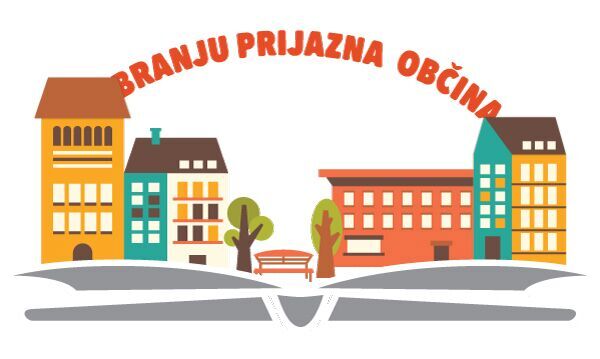 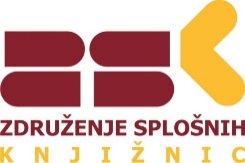 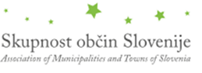 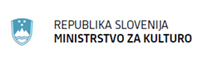 Vesna Horžen, predsednica Združenja splošnih knjižnic